	1. KUŽELKÁŘSKÁ LIGA DOROSTU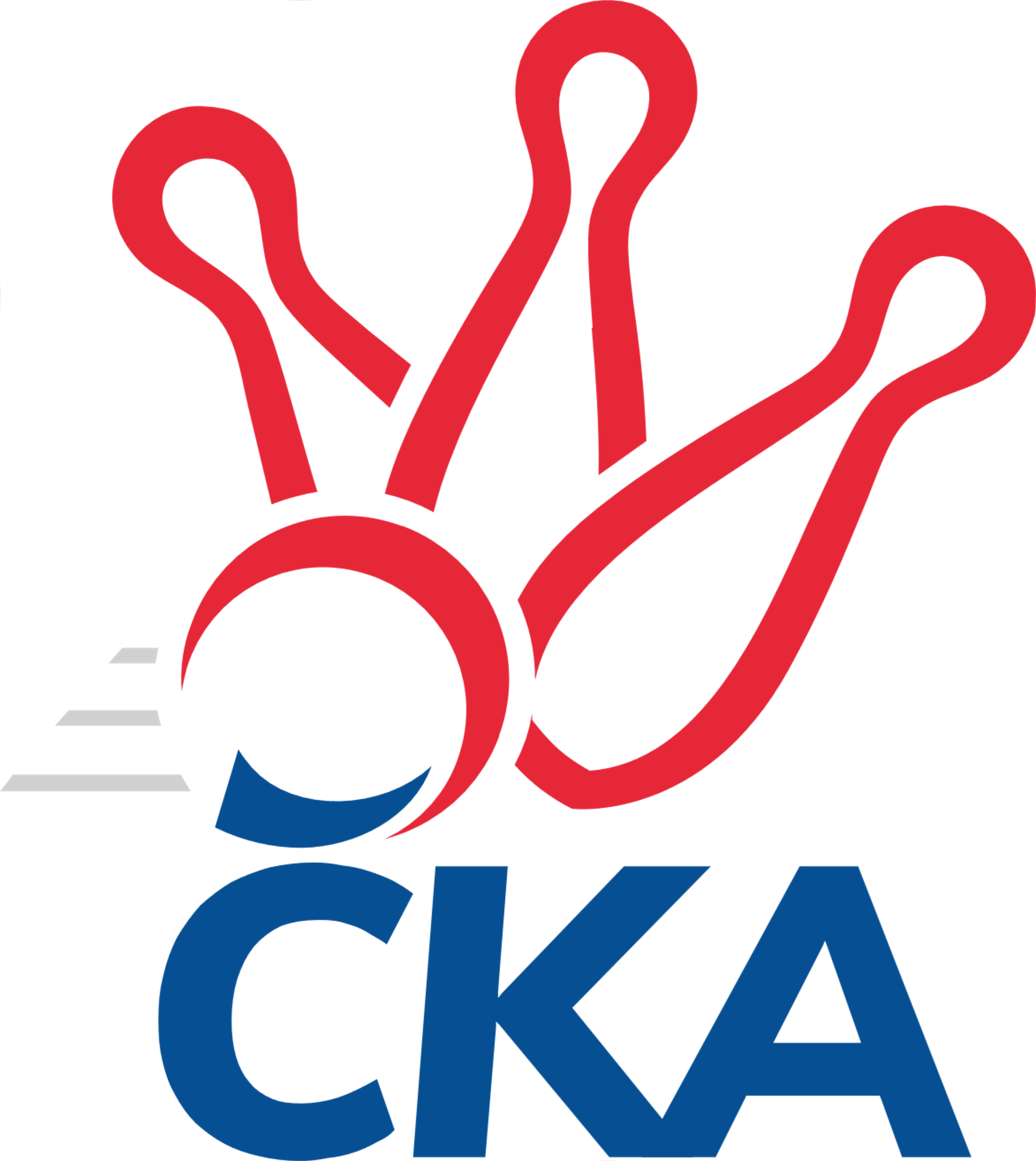 Č. 13Ročník 2021/2022	20.2.2022Nejlepšího výkonu v tomto kole: 1585 dosáhlo družstvo: SKK Vrchlabí SPVR1.KLD B 2021/2022Výsledky 13. kolaSouhrnný přehled výsledků:SKK Vrchlabí SPVR	- SKK Hořice	2:0	1585:1417		20.2.KK Jiří Poděbrady	- TJ Spartak Rokytnice n. J.	0:2	1511:1576		20.2.SKK Jičín	- SKK Primátor Náchod B	2:0	1526:1451		20.2.Tabulka družstev:	1.	SKK Primátor Náchod	11	10	0	1	20 : 2 	 	 1647	20	2.	SKK Vrchlabí SPVR	11	8	0	3	16 : 6 	 	 1598	16	3.	SKK Primátor Náchod B	10	6	0	4	12 : 8 	 	 1557	12	4.	KK Jiří Poděbrady	11	6	0	5	12 : 10 	 	 1560	12	5.	SKK Hořice	10	3	0	7	6 : 14 	 	 1452	6	6.	SKK Jičín	11	3	0	8	6 : 16 	 	 1474	6	7.	TJ Spartak Rokytnice n. J.	10	1	0	9	2 : 18 	 	 1524	2Podrobné výsledky kola:	 SKK Vrchlabí SPVR	1585	2:0	1417	SKK Hořice	Šimon Fiebinger	125 	 145 	 125 	113	508 	  	 509 	 122	117 	 135	135	Ondřej Košťál	Adam Svatý	136 	 131 	 139 	122	528 	  	 457 	 123	107 	 107	120	Jan Modřický	Tereza Venclová	141 	 114 	 138 	130	523 	  	 451 	 100	125 	 107	119	Tereza Kroupová	Ondřej Stránský	140 	 120 	 134 	140	534 	  	 402 	 98	107 	 103	94	Adéla Fikarovározhodčí: Zdeňka HoráčkováNejlepší výkon utkání: 534 - Ondřej Stránský	 KK Jiří Poděbrady	1511	0:2	1576	TJ Spartak Rokytnice n. J.	Vojtěch Bulíček	134 	 137 	 137 	125	533 	  	 494 	 110	116 	 127	141	Filip Hanout	Michaela Košnarová	118 	 103 	 134 	125	480 	  	 515 	 121	132 	 128	134	Matěj Ditz	Adam Janda	117 	 127 	 124 	130	498 	  	 545 	 147	133 	 142	123	Jakub Kašpar	nikdo nenastoupil	 	 0 	 0 		0 	  	 516 	 117	137 	 126	136	Martin Pacákrozhodčí: Jiří MiláčekNejlepší výkon utkání: 545 - Jakub Kašpar	 SKK Jičín	1526	2:0	1451	SKK Primátor Náchod B	Jana Bínová	116 	 147 	 122 	141	526 	  	 476 	 100	134 	 118	124	Petr Doubek	Natálie Soukupová	116 	 111 	 134 	98	459 	  	 503 	 138	118 	 125	122	Danny Tuček	Robin Bureš	124 	 137 	 139 	139	539 	  	 472 	 112	123 	 116	121	Jan Majer	Matěj Plaňanský	112 	 98 	 121 	130	461 	  	 0 	 	0 	 0		nikdo nenastoupilrozhodčí: Roman BurešNejlepší výkon utkání: 539 - Robin BurešPořadí jednotlivců:	jméno hráče	družstvo	celkem	plné	dorážka	chyby	poměr kuž.	Maximum	1.	Ondřej Stránský 	SKK Vrchlabí SPVR	573.32	373.5	199.9	3.7	4/5	(605)	2.	František Adamů  ml.	SKK Primátor Náchod 	571.92	388.5	183.4	4.8	4/5	(616)	3.	Martin Hanuš 	SKK Primátor Náchod B	560.42	373.3	187.1	4.5	4/5	(635)	4.	Veronika Kábrtová 	SKK Primátor Náchod 	560.07	369.4	190.7	2.9	4/5	(602)	5.	Adam Janda 	KK Jiří Poděbrady	534.33	362.8	171.5	7.0	4/4	(565)	6.	Ondřej Šafránek 	KK Jiří Poděbrady	530.96	356.9	174.0	7.0	4/4	(557)	7.	Jakub Kašpar 	TJ Spartak Rokytnice n. J.	529.89	357.3	172.6	8.5	3/4	(571)	8.	Barbora Lokvencová 	SKK Primátor Náchod 	528.49	353.1	175.4	4.9	5/5	(556)	9.	Kryštof Brejtr 	SKK Primátor Náchod B	528.28	358.4	169.9	7.6	4/5	(583)	10.	Adam Svatý 	SKK Vrchlabí SPVR	528.10	359.7	168.4	8.7	5/5	(573)	11.	Jan Majer 	SKK Primátor Náchod B	525.56	360.3	165.3	10.1	4/5	(570)	12.	Lucie Dlouhá 	KK Jiří Poděbrady	523.83	367.7	156.2	9.8	3/4	(567)	13.	Jana Bínová 	SKK Jičín	522.32	362.1	160.2	8.5	5/5	(554)	14.	Danny Tuček 	SKK Primátor Náchod 	517.23	350.2	167.1	8.0	4/5	(565)	15.	Ondřej Košťál 	SKK Hořice	517.00	357.7	159.3	8.3	5/5	(562)	16.	Matěj Ditz 	TJ Spartak Rokytnice n. J.	512.71	350.0	162.7	11.0	4/4	(543)	17.	Tereza Venclová 	SKK Vrchlabí SPVR	511.94	361.3	150.6	10.1	5/5	(552)	18.	Vojtěch Bulíček 	KK Jiří Poděbrady	502.83	348.0	154.8	8.8	4/4	(562)	19.	Filip Hanout 	TJ Spartak Rokytnice n. J.	499.63	338.7	160.9	10.7	4/4	(569)	20.	Šimon Fiebinger 	SKK Vrchlabí SPVR	486.34	335.9	150.5	9.3	5/5	(515)	21.	Matěj Šuda 	SKK Jičín	481.65	340.0	141.7	12.3	5/5	(523)	22.	Tereza Kroupová 	SKK Hořice	475.36	333.7	141.6	10.4	5/5	(521)	23.	Martin Pacák 	TJ Spartak Rokytnice n. J.	473.00	337.1	136.0	15.0	4/4	(516)	24.	Robin Bureš 	SKK Jičín	468.13	322.1	146.0	13.1	5/5	(539)	25.	Michaela Košnarová 	KK Jiří Poděbrady	464.50	322.3	142.2	13.3	3/4	(505)	26.	Petr Doubek 	SKK Primátor Náchod B	455.00	321.5	133.5	16.4	4/5	(516)	27.	Jan Modřický 	SKK Hořice	444.10	322.3	121.8	18.6	5/5	(472)	28.	Matěj Plaňanský 	SKK Jičín	442.55	309.0	133.6	18.7	5/5	(472)	29.	Adéla Fikarová 	SKK Hořice	436.54	324.0	112.5	18.3	5/5	(507)		Lukáš Hejčl 	SKK Primátor Náchod B	473.67	333.7	140.0	14.0	3/5	(512)		Natálie Soukupová 	SKK Jičín	459.63	327.4	132.3	12.5	2/5	(492)		Jan Gintar 	SKK Primátor Náchod B	440.00	334.0	106.0	16.0	1/5	(440)		Lucie Martínková 	KK Jiří Poděbrady	376.00	298.0	78.0	16.0	1/4	(376)Sportovně technické informace:Starty náhradníků:registrační číslo	jméno a příjmení 	datum startu 	družstvo	číslo startu25371	Natálie Soukupová	20.02.2022	SKK Jičín	1x
Hráči dopsaní na soupisku:registrační číslo	jméno a příjmení 	datum startu 	družstvo	Program dalšího kola:14. kolo			-- volný los -- - SKK Jičín	27.2.2022	ne	10:00	SKK Primátor Náchod B - SKK Vrchlabí SPVR	27.2.2022	ne	10:00	SKK Hořice - KK Jiří Poděbrady	27.2.2022	ne	10:00	TJ Spartak Rokytnice n. J. - SKK Primátor Náchod 	Nejlepší šestka kola - absolutněNejlepší šestka kola - absolutněNejlepší šestka kola - absolutněNejlepší šestka kola - absolutněNejlepší šestka kola - dle průměru kuželenNejlepší šestka kola - dle průměru kuželenNejlepší šestka kola - dle průměru kuželenNejlepší šestka kola - dle průměru kuželenNejlepší šestka kola - dle průměru kuželenPočetJménoNázev týmuVýkonPočetJménoNázev týmuPrůměr (%)Výkon3xJakub KašparRokytnice5451xRobin BurešJičín 111.145391xRobin BurešJičín 5399xOndřej StránskýVrchlabí109.25348xOndřej StránskýVrchlabí5343xJana BínováJičín 108.465263xVojtěch BulíčekPoděbrady5335xAdam SvatýVrchlabí107.985284xAdam SvatýVrchlabí5285xTereza VenclováVrchlabí106.955233xJana BínováJičín 5262xJakub KašparRokytnice106.54545